TEMAT WIODĄCY: CZTERY ŻYWIOŁYDNIA 11. 02. 2022 R. TEMAT DNIA: ZABAWY W PIASKU, GLINIE I ZIEMI„Czarna ziemia”  zabawa z rymowanką.Czarna ziemia …   Gabriela Lipińska                                           Czarna ziemia, lepka glina.            .              Kto zabawę dziś zaczyna?              Może ja? Może Ty…?              Co mam zrobić, powiesz Ty!„Gliniany pingwin” – praca plastyczna z wykorzystaniem gliny.  https://youtu.be/EyLyXFdd2Fc „Nasza planeta” – zabawa przy piosence. https://youtu.be/1MZovZPTP7I „ Na ziemi zostaje” – zabawa ruchowa. https://youtu.be/S5TFdKc6TB4 Poznajemy zawód rzeźbiarza. Obejrzenie ilustracji przedmiotów wykonanych przez rzeźbiarza z gliny.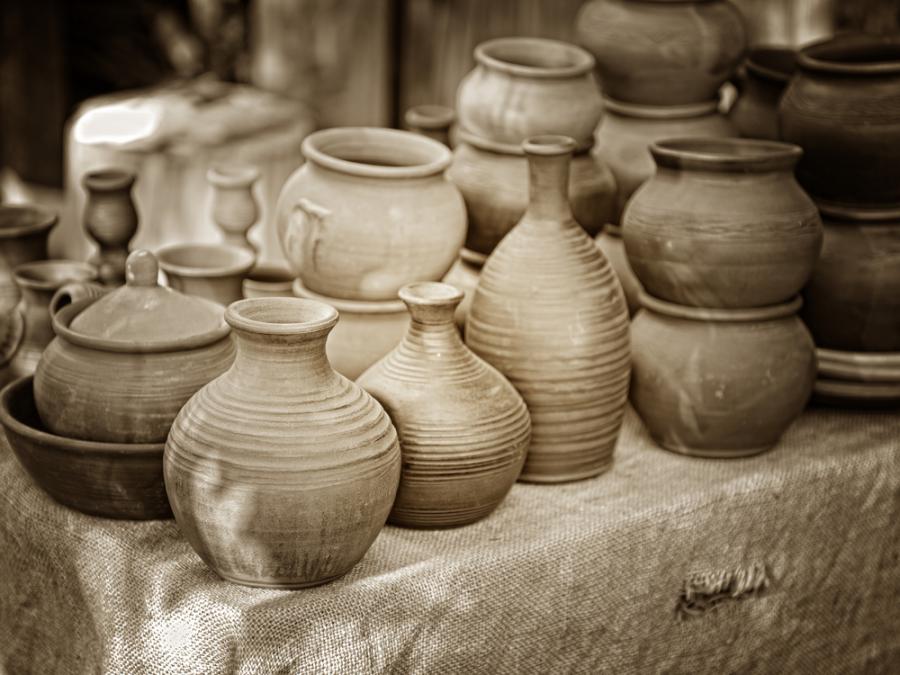 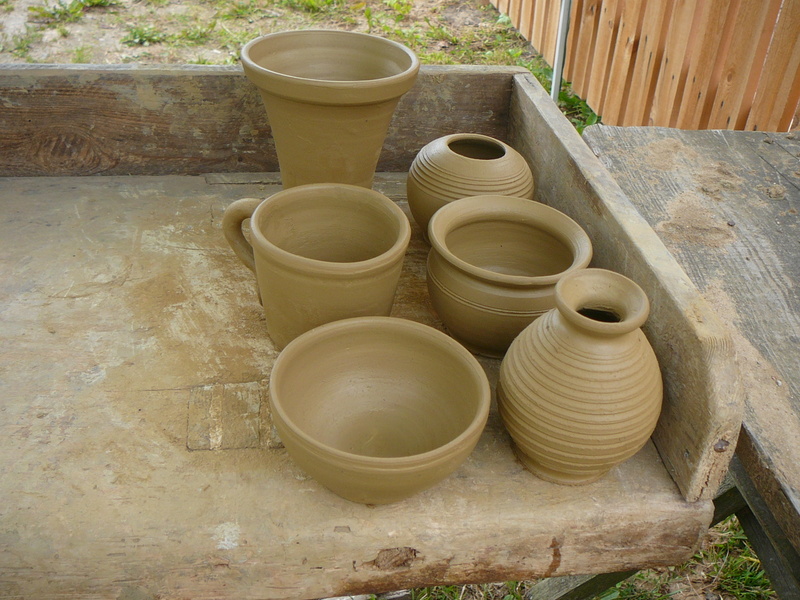 Wykonanie karty pracy.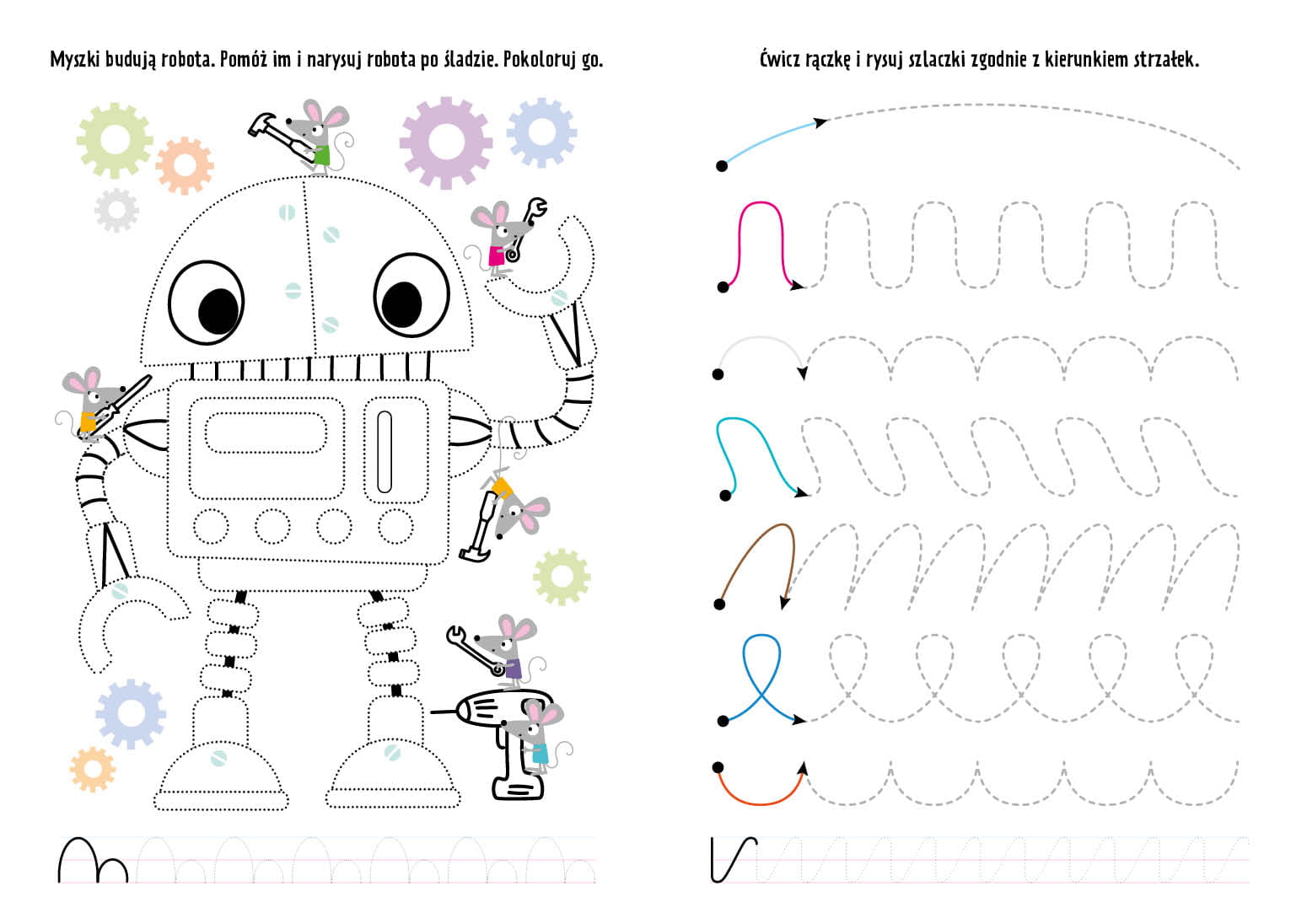 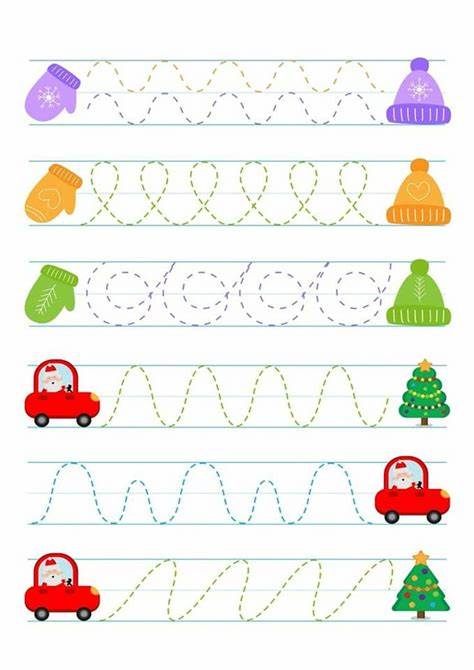 